Logros y competencias:Interpretar y reconocer los factores externos que influyen en mi desarrollo personal, teniendo en cuenta los entornos: familiar, escolar, de ciudad.Comprender el significado del desarrollo de mi personalidad y cómo influye en mi bienestar y en la sociedad.Reconocer el YO como el factor principal de mi desarrollo humano, intelectual, escolar y familiar.PLAN DE APOYO – FILOSOFÍA – TERCER PERÍODO GRADO: 6-7Actividades a desarrollar.TODO LO QUE SOY - EL YODefina cinco factores positivos que afecten mi personalidad para cada uno de los entornos: Familiar, escolar, de ciudad, de país.  Explicar en qué influyen y por qué.  Realiza un dibujo que ilustre cada factor.Defina cinco factores negativos que afecten mi personalidad para cada uno de los entornos: Familiar, escolar, de ciudad, de país.  Explicar en qué influyen y por qué. Realiza un dibujo que ilustre ese factor.Relacione 5 integrantes de tu entorno familiar teniendo en cuenta la siguiente información para cada integrante:Nombre – Parentesco – Edad – Ocupación – Características positivas principales de su personalidad – Qué importancia tiene en tu desarrollo personal.Construye una máscara que se ajuste a lo que tú eres positivamente en algunas ocasiones, tomando como base la que se muestra en la figura.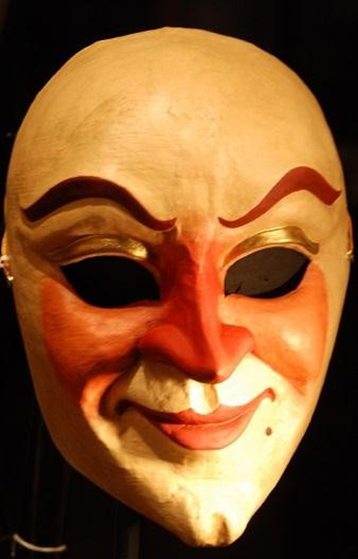 Relata con tus propias palabras el Mito de la Caverna de Platón.Consulta las biografías de Sócrates, Platón y Aristóteles.  Cada biografía debe ser de un mínimo de una página.Crea una historia, mínimo de dos páginas, donde se relate una situación que afecta positivamente tu personalidad en el entorno escolar.METODOLOGÍA DE LA EVALUACIÓN:El trabajo se debe presentar en hojas de block, a mano, con letra legible y buena ortografía.No debe tener tachones ni enmendaduras.Recuerde que la recuperación consta de dos etapas, la primera es el trabajo escrito, la segunda la sustentación al Docente del mismo.OBSERVACIONES:Fecha de Entrega:Fecha de sustentación y/o evaluación:Nombre del Estudiante:  _______________________________________Grado: _________Firma del Docente:________________________________Firma del Estudiante:_____________________________________Firma del Padre de Familia:_______________________________